SchulversuchspraktikumAnnika NüsseSommersemester 2016Klassenstufen 9 & 10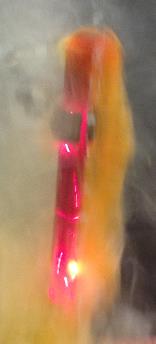 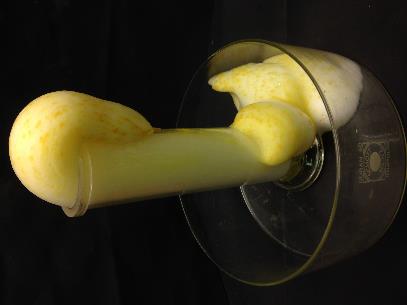 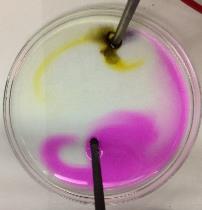 HalogeneKurzprotokollWeiterer LehrerversuchV1 – Darstellung von Kupfer(II)-bromidMaterialien: 		Reagenzglas, Pipette, Spatel, Filterpapier, Trichter, Gasbrenner, Dreifuß, Abdampfschale, BecherglasChemikalien:		Kupfer (gepulvert), Bromwasser, Natriumthiosulfat-Lösung Durchführung: 			Ein Reagenzglas wird mit 10 mL Bromwasser befüllt und dazu eine Spatelspitze Kupferpulver gegeben. Der Reaktionsansatz wird nach leichtem Schütteln filtriert. Das Filtrat wird vorsichtig eingedampft und anschließend gewogen.Beobachtung:			Das Kupferpulver löst sich nach Schütteln Großteils im Bromwasser, welches sich dabei entfärbt. Nach Eindampfen des Filtrates wird ein gräulicher Feststoff in der Abdampfschale gewonnen.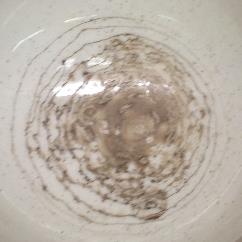 Abb. 1 -  Nach Eindampfen erhaltendes Kupfer(II)-bromid.Deutung:			Kupfer und Bromwasser reagieren unter Salzbildung zu Kupfer(II)-Bromid. 			Es wurden 7 mg Kupfer(II)-bromid gewonnen, was ca. 69 % Ausbeute entspricht.Entsorgung:	Überschüssiges Bromwasser wird in Natriumthiosulfat-Lösung neutralisiert und im Abfluss entsorgt. Das entstandene Kupfer(II)-bromid wird in den Schwermetallabfall gegeben.Literatur:		[1] Elemente Chemie 1A, Stuttgart: Klett, 1. Auflage, 2008, S. 233.GefahrenstoffeGefahrenstoffeGefahrenstoffeGefahrenstoffeGefahrenstoffeGefahrenstoffeGefahrenstoffeGefahrenstoffeGefahrenstoffeKupferKupferKupfer------BromwasserBromwasserBromwasserH: 301+311+331-315-400H: 301+311+331-315-400H: 301+311+331-315-400P: 273-​280-301+310-302+352-271-304+340-332+313-305+351+338P: 273-​280-301+310-302+352-271-304+340-332+313-305+351+338P: 273-​280-301+310-302+352-271-304+340-332+313-305+351+338Natriumthiosulfat-PentahydratNatriumthiosulfat-PentahydratNatriumthiosulfat-Pentahydrat------Kupfer(II)-bromidKupfer(II)-bromidKupfer(II)-bromidH: 302-314-410H: 302-314-410H: 302-314-410P: 273-280-301+330+331-305+351+338-309+310P: 273-280-301+330+331-305+351+338-309+310P: 273-280-301+330+331-305+351+338-309+310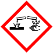 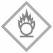 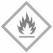 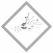 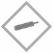 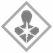 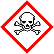 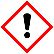 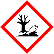 